Theatrical Terms for ENG 2DIAllusion: A cultural reference to a well-known work, figure, or characterArchetype: A character type which theatrical characters are based uponDramatic Irony: When the audience knows something a specific character does notComic Relief: Humor used to break the tension of a dramatic sceneProtagonist: The central character of a playAntagonist: The rival character in the playMotivation: Reasons behind a character’s actionsGenre: A type of playComedy: A play that focuses on humorous situations and the prevalence of loveTragedy: A play in which the hero is destroyed because of an imbalance in his characterTragic Flaw: The defect of the tragic hero’s characterCrisis: An important turning point in a storyCatastrophe: The final event in a tragedy in which the hero is overthrown and meets his deathCatharsis: The release from fear and pity as a purpose of tragedySoliloquy: A speech revealing a character’s thoughts to the audience while the character is alone on stageBlank Verse / Prose: Speech that does not rhyme or have any restrictions of meter. Often used by uneducated charactersPoetry: Structured speech, following a rhyme scheme and specific meterIambic Pentameter: Shakespeare’s predominant form of poetry used in his plays	Iam = Unstressed syllable followed by a stressed syllable	Penta = five	Meter = feet in a line of poetry	Foot = two syllablesCouplet: Two consecutive lines that rhymeSonnet: A 14 line poem, traditionally about love. It includes shifts to analyze a topic from multiple perspectivesPrologue: An opening speech, which introduces the playPathos: An attempt by the author to build pity or sympathy for a characterParadox: A statement which seems contradictory but is actually truePun: A play on wordsSupernatural: A divine power extending beyond the mortal realmSuspense: The building of anticipation Motif: A recurring image or phrase Symbolism: An object used to represent a complex ideaTheme: A message the author sends to audiences through their workUniversal Theme: A thematic statement that transcends a specific work, and can apply to all peoples, cultures, and eras (ie. family, fate, tragedy, love, justice, etc.)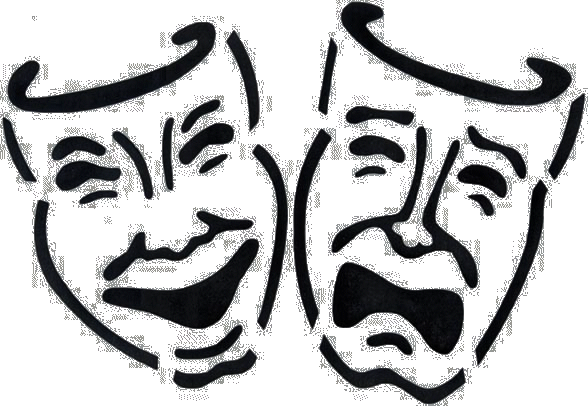 Theatrical Terms for ENG 2DIAllusion: A  				 to a well-known work, figure, or characterArchetype: A  					 which theatrical characters are based uponDramatic Irony: When the  			 knows something a specific character does notComic Relief: Humor used to break the  			 of a dramatic sceneProtagonist: The  		 character of a playAntagonist: The  		 character in the playMotivation:  			 behind a character’s actionsGenre: A type of playComedy: A play that focuses on  					 and the prevalence of  		Tragedy: A play in which the  					 because on an  		 in his characterTragic Flaw: The  			 of the tragic hero’s characterCrisis: An important  					 in a storyCatastrophe: The  				in a tragedy in which the hero is  			 and meets his deathCatharsis: The release from  				 as a purpose of tragedySoliloquy: A speech revealing a  				 to the audience while the character is  				Blank Verse / Prose: Speech that does not  		 or have any  					. Often used by  			 characters.Poetry:  				, following a rhyme scheme and specific meterIambic Pentameter: Shakespeare’s predominant form of  			 used in his plays. 	Iam =  				 followed by a stressed syllable	Penta =  			Meter =  		 in a line of poetry	Foot =  				Couplet: Two consecutive lines that  			Sonnet: A  			 poem, traditionally about  			. It includes  			 to analyze a topic from multiple perspectivesPrologue: An  				, which introduces the playPathos: An attempt by the author to build  						 for a characterParadox: A statement which seems  				 but is actually truePun: A  		 on wordsSupernatural: A  			 extending beyond the mortal realmSuspense: The building of  			 Motif: A recurring  					Symbolism: An  		 used to represent a  				Theme: A  			 the author sends to audiences through their workUniversal Theme: A thematic statement that  						, and can apply to all  							 (ie. family, fate, tragedy, love, justice, etc.)